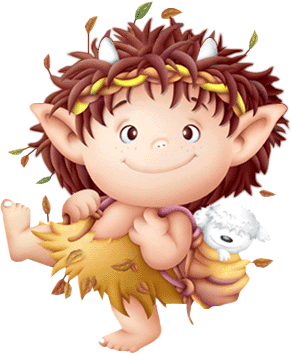 	JÍDELNÍČEK MŠ MŠEC 	22. 10. – 26. 10. 2018                       Svačina: chléb, pomazánkové máslo, zelenina, mléko, čaj (1a,1b,1c,6,7) Pondělí         Polévka: kuřecí vývar se zeleninou a drožďovou jíškou (1a,3,9)  22. 10.         Hl. jídlo: filé na zelenině, brambory, kompot (4,7)                        Svačina: rohlík, džem, ovoce, mléko, čaj (1a,7)Obsahuje alergeny: viz pokrm……………………………………………………………………………………………………………………….                   Svačina: houska, vlašská pomazánka, zelenina, čaj (1a,3,7) Úterý         Polévka: zeleninová s krupicí (9) 23. 10.       Hl. jídlo: hovězí maso na žampionech, rýže (1a)                     Svačina: chléb, máslo, strouhaný sýr, ovoce, mléko, čaj (1a,1b,1c,6,7)Obsahuje alergeny: viz pokrm……………………………………………………………………………………………………………………………………………                    Svačina: chléb, paštika, zelenina, bílá káva, čaj (1a,1b,1c,6,7) Středa         Polévka: hovězí vývar se zeleninou a těstovinami (1a,3,9) 24. 10.       Hl. jídlo: zapečené brambory s kuřecím masem, smetanou a sýrem, zelný salát (7)                      Svačina: puding, piškoty, ovoce, čaj, mléko (1a)Obsahuje alergeny: viz pokrm                 ……………………………………………………………………………………………………………………………………………                     Svačina: celozrnná houska, vaječná pomazánka, zelenina, švédský čaj, čaj (1a,6,7)Čtvrtek        Polévka: hrachová s krutony (1a)25. 10.         Hl. jídlo: moravský vrabec, bramborový knedlík, špenát (1a,3)                      Svačina: jogurt, rohlík, ovoce, čaj, mléko (1a,7) Obsahuje alergeny: viz pokrm……………………………………………………………………………………………………………………………………………                   Svačina: smažený chléb ve vajíčku, zelenina, kakao, čaj (1a,1b,1c,3,7)Pátek:       Polévka: pórková s vejci (1a,3)26. 10.       Hl. jídlo: čočkový salát se zeleninou, celozrnné pečivo (1a,6,7)                   Svačina: rohlík, kapiová pomazánka, ovoce, mléko, čaj (1a,7)Obsahuje alergeny: viz pokrm……………………………………………………………………………………………………………………………………………Změna jídelníčku vyhrazena!Přejeme dobrou chuť!Strava je určena k okamžité spotřebě!